РЕШЕНИЕРассмотрев проект решения о внесении изменения в решение Городской Думы Петропавловск-Камчатского городского округа от 29.09.2021 № 1023-р «Об утверждении Прогнозного плана приватизации муниципального имущества Петропавловск-Камчатского городского округа на 2022 год и плановый период 2023-2024 годов», внесенный Главой Петропавловск-Камчатского городского округа Брызгиным К.В., в соответствии с Федеральным законом от 21.12.2001 № 178-ФЗ «О приватизации государственного и муниципального имущества», Федеральным законом от 06.10.2003 № 131-ФЗ «Об общих принципах организации местного самоуправления в Российской Федерации», статьей 72 Устава Петропавловск-Камчатского городского округа, статьей 3 Решения Городской Думы Петропавловск-Камчатского городского округа от 06.03.2013 № 41-нд «О порядке приватизации имущества, находящегося в муниципальной собственности Петропавловск-Камчатского городского округа» Городская Дума Петропавловск-Камчатского городского округаРЕШИЛА:1. Внести в Перечень муниципального имущества, подлежащего приватизации в 2022 году и плановом периоде 2023-2024 годов, Прогнозного плана приватизации муниципального имущества Петропавловск-Камчатского городского округа на 2022 год и плановый период 2023-2024 годов, утвержденного решением Городской Думы Петропавловск-Камчатского городского округа от 29.09.2021 № 1023-р, изменение, изложив его в следующей редакции:«Перечень муниципального имущества,подлежащего приватизации в 2022 году и плановом периоде 2023-2024 годов».2. Направить принятое решение в газету «Град Петра и Павла» для опубликования.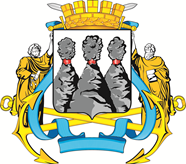 ГОРОДСКАЯ ДУМАПЕТРОПАВЛОВСК-КАМЧАТСКОГО ГОРОДСКОГО ОКРУГАот 24.08.2022 № 1218-р50-я сессияг.Петропавловск-КамчатскийО внесении изменения в решение Городской Думы Петропавловск-Камчатского городского округа от 29.09.2021 № 1023-р «Об утверждении Прогнозного плана приватизации муниципального имущества Петропавловск-Камчатского городского округа на 2022 год и плановый период 2023-2024 годов»№Наименование объектаАдрес объектаХарактеристика объектаПредполагаемые сроки приватизации1нежилое помещениегород Петропавловск-Камчатский,улица Гастелло, дом 5нежилое, этаж первый, общая площадь 56,8 квадратных метров, кадастровый номер объекта 41:01:0010126:32902022 год2нежилое зданиеземельный участокгород Петропавловск-Камчатский, улица Высотная город Петропавловск-Камчатский, улица Высотнаяколичество этажей 2, в том числе подземных 0, общая площадь 240,2 квадратных метров, кадастровый номер объекта 41:01:0000000:340кадастровый номер 41:01:0010126:3962, общая площадь 567 +/-82022 год3нежилые помещения поз. 1-4 цокольного этажа в жилом домегород Петропавловск-Камчатский, улица Капитана Беляева, дом 2, поз. 1-4нежилые, этаж – цокольный, общая площадь 56,5 квадратных метров, кадастровый номер объекта 41:01:0010127:19522022 год4движимое имуществогород Петропавловск-Камчатскийметаллический лом, весом 106,401 тонны 2023 годПредседатель Городской Думы Петропавловск-Камчатского городского округа Г.В. Монахова